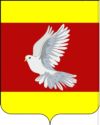 АДМИНИСТРАЦИЯ ГУЛЬКЕВИЧСКОГО ГОРОДСКОГО ПОСЕЛЕНИЯГУЛЬКЕВИЧСКОГО РАЙОНАПОСТАНОВЛЕНИЕот 30.12.2020                                                                                           № 608город ГулькевичиО внесении изменений в постановление администрации Гулькевичского городского поселения Гулькевичского района 31 декабря 2019 года № 594 «Об установлении порядка применения бюджетной классификации Российской Федерации в части, относящейся к бюджету Гулькевичского городского поселения Гулькевичского района на 2020 год»В   целях установления, детализации и определения   порядка   применения бюджетной классификации Российской Федерации в части, относящейся к бюджету   Гулькевичского    городского    поселения   Гулькевичского   района, п о с т а н о в л я ю:                                                 1. Внести изменение в постановление администрации Гулькевичского городского поселения Гулькевичского района от 31 декабря 2019 года № 594  «Об установлении порядка применения бюджетной классификации Российской Федерации в части, относящейся к бюджету Гулькевичского городского поселения Гулькевичского района на 2020 год», изложив приложения № 1, № 2 в новой редакции (прилагается). 2. Отделу финансов, экономики и потребительской сферы администрации Гулькевичского городского поселения Гулькевичского района осуществлять постоянный контроль за применением бюджетной классификации Российской Федерации, используемой для составления и исполнения бюджета Гулькевичского городского поселения Гулькевичского района, в соответствии с порядком и обеспечить при необходимости своевременное внесение в него соответствующих изменений.3. Настоящее Постановление подлежит размещению на официальном сайте администрации Гулькевичского городского поселения Гулькевичского района в информационно-телекоммуникационной сети «Интернет».4. Контроль за выполнением настоящего постановления оставляю за собой.5. Настоящее  Постановление вступает в силу   со   дня   его   подписания и   распространяет   свое действие на правоотношения, возникшие с 1 января 2020 года.Глава Гулькевичского городского поселенияГулькевичского района                                                                         А.А. ГорошкоПорядокприменения целевых статей расходов в части, относящейся к бюджету Гулькевичского городского поселения Гулькевичского района на 2020 год1. Общие положения1. Настоящий Порядок применения целевых статей расходов в части, относящейся к бюджету Гулькевичского городского поселения Гулькевичского района на 2020 год (далее – Порядок) устанавливает:единую структуру программной (непрограммной) части кода целевой статьи для отражения направления бюджетных ассигнований на реализацию муниципальных программ и непрограммных направлений деятельности органов местного самоуправления (в целях настоящего Порядка - непрограммные направления деятельности); перечень, коды и порядок применения целевых статей расходов в части, относящейся к бюджету Гулькевичского городского поселения Гулькевичского района (приложение к Порядку); наименования направлений расходов, увязываемых с целевыми статьями подпрограмм и основных мероприятий муниципальных программ Гулькевичского городского поселения Гулькевичского района, непрограммными направлениями деятельности органов местного самоуправления Гулькевичского городского поселения Гулькевичского района, порядок применения которых установлен приказом Министерства финансов Российской Федерации от 8 июня 2018 года № 132н «О Порядке формирования и применения кодов бюджетной классификации Российской Федерации, их структуре и принципах назначения».2. Целевые статьи расходов бюджета поселения обеспечивают привязку бюджетных ассигнований бюджета Гулькевичского городского поселения Гулькевичского района (далее – бюджет поселения) к муниципальным программам Гулькевичского городского поселения Гулькевичского района, их подпрограммам (основным мероприятиям) и (или) непрограммным направлениям деятельности (функциям) органов местного самоуправления и (или) к расходным обязательствам, подлежащим исполнению за счет средств  бюджета поселения (приложение к порядку).3. Структура кода целевой статьи расходов бюджета поселения состоит из десяти разрядов и включает следующие составные части (таблица 1):1) код   программного (непрограммного) направления   расходов (8, 9 разряды кода классификации расходов бюджетов), предназначенный для кодирования бюджетных ассигнований по муниципальным программам Гулькевичского городского поселения Гулькевичского района, непрограммным направлениям деятельности органов самоуправления;2) код подпрограммы (10 разряд кода классификации расходов бюджетов), предназначенный для кодирования бюджетных ассигнований по подпрограммам (основных мероприятий) муниципальных программ Гулькевичского городского поселения Гулькевичского района (основных мероприятий, ведомственных целевых программ), непрограммных направлений деятельности органов самоуправления;3) код мероприятия (11, 12 разряды кода классификации расходов бюджетов), предназначенный для кодирования бюджетных ассигнований по мероприятиям подпрограмм (основных мероприятий) муниципальных программ Гулькевичского городского поселения Гулькевичского района, устанавливаемых на основании целей, задач, агрегированных пунктов подпрограмм (основных мероприятий) муниципальных программ Гулькевичского городского поселения Гулькевичского района, а также для кодирования бюджетных ассигнований по региональным проектам, реализуемых в рамках государственных программ Краснодарского края и непрограммных направлений деятельности  органов самоуправления и направленным на достижение соответствующих результатов реализации федеральных проектов (далее – региональные проекты). Код мероприятия целевой статьи расходов бюджета поселения для расходов на реализацию региональных проектов должен соответствовать коду основного мероприятия целевой статьи расходов федерального бюджета на реализацию соответствующих федеральных проектов, установленному приказом Министерства финансов Российской Федерации от 8 июня 2018 года № 132н «О порядке формирования и применения кодов бюджетной классификации Российской Федерации, их структуре и принципах назначения»;4) код направления расходов (13 - 17 разряды кода классификации расходов бюджетов), предназначенный для кодирования бюджетных ассигнований по направлениям расходования средств, конкретизирующим (при необходимости) мероприятия.                                                                                                                        Таблица 14. Целевым статьям расходов бюджета поселения присваиваются уникальные коды, сформированные с применением буквенно-цифрового ряда: 0, 1, 2, 3, 4, 5, 6, 7, 8, 9, Б, В, Г, Д, Ж, И, К, Л, М, Н, П, С, У, Ф, Ц, Ч, Ш, Щ, Э, Ю, Я, A, D, E, F, G, I, J, L, N, P, Q, R, S, T, U, V, W, Y, Z.Третий-пятый разряды кода целевой статьи расходов бюджета поселения (10-12 разряды кода классификации расходов бюджетов) содержат цифровые значения и буквы русского алфавита. Четвертый разряд кода целевой статьи расходов бюджета поселения (11 разряд кода классификации расходов бюджетов) при кодировании бюджетных ассигнований по региональным проектам содержит буквы латинского алфавита. Шестой и десятый разряды кода целевой статьи расходов бюджета поселения (13 и 17 разряды кода классификации расходов бюджетов соответственно) содержат цифровые значения, буквы русского и латинского алфавитов. Не указанные выше разряды кода целевой статьи расходов бюджета поселения содержат цифровые значения.5. Наименования целевых статей расходов бюджета поселения устанавливаются финансовым управлением характеризуют направление бюджетных ассигнований на реализацию:муниципальных программ Гулькевичского городского поселения Гулькевичского района и непрограммных направлений деятельности органов самоуправления;подпрограмм (основных мероприятий) муниципальных программ Гулькевичского городского поселения Гулькевичского района, непрограммных направлений деятельности органов местного самоуправления;мероприятий подпрограмм (основных мероприятий) муниципальных программ Гулькевичского городского поселения Гулькевичского района, региональных проектов;направлений расходов.6. Перечень и правила применения целевых статей классификации расходов для отражения расходов бюджета поселения, финансовое обеспечение которых осуществляется за счет средств бюджета поселения, а также финансовое обеспечение которых осуществляется за счет межбюджетных трансфертов, имеющих целевое назначение, из краевого бюджета, установлены в разделе 2 настоящего Порядка.Перечень направлений расходов, предназначенных для отражения расходов бюджета поселения на осуществление публичных нормативных выплат, установлен подразделом 2.3 раздела 2 настоящего Порядка.Перечень универсальных направлений расходов, увязываемых с целевыми статьями в рамках мероприятий подпрограмм (основных мероприятий) муниципальных программ Гулькевичского городского поселения Гулькевичского района, непрограммных направлений расходов органов местного самоуправления, установлен подразделом 2.4 раздела 2 настоящего Порядка.Перечень направлений расходов, увязываемых с целевыми статьями в рамках мероприятий подпрограмм (основных мероприятий) муниципальных программ Гулькевичского городского поселения Гулькевичского района, непрограммных направлений расходов органов местного самоуправления, порядок формирования и применения  которых установлен приказом Министерства финансов Российской Федерации от 8 июня 2018 года № 132н «О Порядке формирования и применения кодов бюджетной классификации Российской Федерации, их структуре и принципах назначения», установлен в разделе 3 настоящего Порядка.7. Перечень кодов целевых статей расходов, применяемых для отражения расходов бюджета поселения, финансовое обеспечение которых осуществляется за счет средств бюджета поселения, и их наименований представлен в приложении к настоящему Порядку.8. Увязка универсальных направлений расходов с целевой статьей в рамках мероприятия подпрограммы (основного мероприятия) муниципальной программы Гулькевичского городского поселения Гулькевичского района устанавливается в рамках решения о бюджете поселения и (или) сводной бюджетной росписи бюджета поселения по следующей структуре кода целевой статьи расходов:9. Увязка универсальных направлений расходов с непрограммным направлением деятельности органов местного самоуправления устанавливается в рамках решения о бюджете поселения и (или) сводной бюджетной росписи бюджета поселения по следующей структуре кода целевой статьи:10. Расходы бюджета поселения на финансовое обеспечение выполнения функций органов местного самоуправления и находящимися в их ведении муниципальными учреждениями подлежат отражению по соответствующим целевым статьям, содержащим соответствующие направления расходов:00190 «Расходы на обеспечение функций государственных органов, в том числе территориальных органов»;00590 «Расходы на обеспечение деятельности (оказание услуг) государственных учреждений».Увязка направления расходов 00190 «Расходы на обеспечение функций органов местного самоуправления», с мероприятием подпрограммы муниципальной программы Гулькевичского городского поселения Гулькевичского района или непрограммным направлением деятельности устанавливается по следующей структуре кода целевой статьи:XX X 03 00190 – в рамках программного направления расходов в области физической культуры и спорта;XX X 06 00190 – в рамках программного направления расходов в области культуры;XX X 00 00190 – в рамках непрограммного направления расходов.11. Расходы бюджета поселения на финансовое обеспечение мероприятий и (или) обособленных функций органов  местного самоуправления и находящихся  в  их ведении муниципальных учреждений, подлежат отражению по  соответствующим  кодам  целевых  статей,  установленным  в разделах 2 - 4 настоящего  Порядка,  с  учетом  требований,  установленных   12 - 16 настоящего раздела. 12. Расходы бюджета поселения на финансовое обеспечение мероприятий и (или) обособленных функций органов местного самоуправления и находящихся в их ведении муниципальных учреждений, для отражения которых правилами применения целевых статей классификации расходов в части, относящейся  к  бюджету  поселения,  установленными   в   разделе 2  настоящего Порядка, не предусмотрены обособленные направления расходов, подлежат отражению по соответствующим целевым статьям, содержащим направление расходов 99990 «Реализация других мероприятий».13. Расходы бюджета Гулькевичского городского поселения Гулькевичского района, осуществляемые за счет межбюджетных трансфертов, отражаются по целевым статьям расходов бюджета Гулькевичского городского поселения Гулькевичского района, включающим следующие коды направлений расходов (13-17 разряды кода целевой статьи расходов):1) 50000 – 59990 – используются исключительно для отражения расходов в соответствии с Указаниями о порядке применения бюджетной классификации Российской Федерации, утвержденными приказом Министерства финансов Российской Федерации от 1 июля 2013 года № 65н «Об утверждении Указаний о порядке применения бюджетной классификации Российской Федерации».2) 60000 – 69990, 68000-6990 – используются для отражения расходов бюджета Гулькевичского городского поселения Гулькевичского района, источником финансового обеспечения которых являются целевые межбюджетные трансферты из краевого бюджета, за исключением субсидий, и должны быть идентичны коду соответствующих направлений расходов краевого бюджета по которым отражаются расходы краевого бюджета на предоставление межбюджетных трансфертов;3) S0000 – S9990 – используются для отражения расходов бюджета поселения, источником финансового обеспечения которых являются субсидии, предоставляемые из краевого бюджета, а также расходы бюджета поселения, в целях софинансирования которых из краевого бюджета предоставляются указанные субсидии;4) R0000 – R9990 –исключительно для отражения расходов бюджета поселения, источником финансового обеспечения которых являются субвенции краевого бюджета, источником финансового обеспечения которых являются субсидии, предоставляемые из федерального бюджета;5) L0000-L9990- используются для отражения расходов бюджета поселения, источником финансового обеспечения которых в том числе являются субсидии, предоставляемые из краевого бюджета за счет субсидий из федерального бюджета, а также расходы бюджета поселения, в целях софинансирования которых бюджету поселения предоставляются указанные субсидии. 14. Расходы бюджета поселения, на реализацию региональных проектов, в целях финансового обеспечения (софинансирования) которых краевому бюджету предоставляются из федерального бюджета межбюджетные трансферты, в том числе на предоставление бюджету поселения целевых межбюджетных трансфертов, а также расходы бюджета поселения, источником финансового обеспечения которых являются указанные целевые межбюджетные трансферты, отражаются по целевым статьям расходов бюджета поселения, включающим направления расходов 50000-59990, соответствующие направлениям расходов федерального бюджета, в полном объеме, необходимом для исполнения соответствующего расходного обязательства Гулькевичского городского поселения Гулькевичского района.В случае, если региональным проектом предусмотрено достижение значений результатов, превышающих значения, определенные в соглашении о реализации регионального проекта, обеспечивающего достижение целей, показателей и результатов соответствующего федерального проекта (далее-Соглашение), и в составе регионального проекта сформированы два аналогичных результата, значение одного из которых (основного результата) соответствует значениям, установленным в Соглашении, а второго (дополнительного результата) - соответствует указанному превышению, то расходы, предусмотренные в целях достижения значений дополнительного результата, подлежат отражению по кодам направлений расходов, содержащим значения Д0000-Д9990, где второй-четвертый  разряды кода направления расходов соответствуют  второму-четвертому разрядам кода направления расходов, соответствующего основному результату. При этом коды направлений расходов, содержащие значения 50000-59990, не применяются для направлений расходов бюджета поселения, соответствующих дополнительным результатам.15. Коды направлений расходов бюджета поселения, содержащих значения 60000 - 66990, 68000 - 69990, C0000 - C9990 в первом – четвертом разрядах должны быть идентичны первому – четвертому разрядам кодов соответствующих направлений расходов краевого бюджета, по которым отражаются расходы краевого бюджета на предоставление бюджету поселения целевых межбюджетных трансфертов, за исключением субсидий.Наименование указанных направлений расходов бюджета поселения (наименование целевой статьи, содержащей соответствующее направление расходов бюджета) не должно содержать указание на наименование межбюджетного трансферта, являющегося источником финансового обеспечения расходов бюджета поселения.Финансовое управление муниципального образования Гулькевичский район (далее – финансовое управление) вправе установить необходимую детализацию пятого разряда кодов направлений расходов, содержащих значения 60000-66990, 68000-69990, C0000-C9990, R0000-R9990, L0000-L9990, и S0000-S9990 при отражении расходов бюджета поселения, источником финансового обеспечения которых являются межбюджетные трансферты, предоставляемые из краевого бюджета, по направлениям расходов в рамках целевого назначения предоставляемых межбюджетных трансфертов. Детализация производится с применением буквенно-цифрового ряда: 0, 1, 2, 3, 4, 5, 6, 7, 8, 9, А, Б, В, Г, Д, Е, Ж, И, К, Л, М, Н, О, П, Р, С, Т, У, Ф, Ц, Ч, Ш, Щ, Э, Ю, Я, D, F, G, I, J, L, N, Q, R, S, U, V, W, Y, Z. В случае установления детализации пятого разряда кодов направлений расходов, содержащих значения 60000-66990, 68000-69990, C0000-C9990 и R0000-R9990, L0000-L9990 и S0000-S9990, в наименовании указанного направления расходов бюджета поселения (наименование целевой статьи, содержащей соответствующее направление расходов бюджета) после наименования кода направления расходов в скобках указывается соответствующее наименование целевого назначения направления расходов.16. При формировании кодов направлений расходов бюджета поселения  RХХХХ обеспечивается на уровне второго-четвертого разрядов направлений расходов, однозначная увязка данных кодов расходов бюджета поселения с кодами соответствующих направлений расходов краевого бюджета RXXXX, установленных приказом Министерства финансов Российской Федерации от 8 июня 2018 года № 132н «О порядке формирования и применения кодов бюджетной классификации Российской Федерации, их структуре и принципах назначения».Наименование направлений расходов бюджета поселения RXXXX (наименование целевой статьи, содержащей соответствующее направление расходов бюджета поселения) должно быть идентично наименованию кода соответствующего направления расходов RXXXX и не включать указание на наименование межбюджетного трансферта, предоставляемого из краевого бюджета в целях софинансирования расходов бюджета поселения, за исключением расходов, направленных на выполнение условий софинансирования расходных обязательств Краснодарского края и передаваемых бюджету поселения в виде субвенций на осуществление отдельных полномочий Краснодарского .При формировании кодов направлений расходов бюджета поселения L0000-L9990 обеспечивается на уровне второго-четвертого разрядов направлений расходов однозначная увязка данных кодов расходов бюджета поселения с кодами соответствующих направлений расходов краевого бюджета R0000-R9990, по которым отражаются расходы краевого бюджета на предоставление целевых межбюджетных трансфертов. Наименование указанных направлений расходов бюджета поселения (наименование целевой статьи, содержащей соответствующее направление расходов бюджета поселения) не должно содержать указание на наименование межбюджетного трансферта, предоставляемого из краевого бюджета в целях софинансирования расходов бюджета поселения.При формировании кодов направлений расходов бюджета СХХХХ обеспечивается на уровне второго-пятого разрядов направлений расходов однозначная увязка данных кодов расходов бюджета поселения с кодами соответствующих направлений расходов краевого бюджета СХХХХ.Наименование направлений расходов бюджета поселения СХХХХ (наименование целевой статьи, содержащей соответствующее направление расходов бюджета поселения) должно быть идентично наименованию кода соответствующих направлений расходов краевого бюджета СХХХХ.17. Отражение в текущем финансовом году расходов бюджета поселения, осуществляемых за счет остатков целевых межбюджетных трансфертов из краевого бюджета прошлых лет, производится в следующем порядке:при сохранении у Краснодарского края расходных обязательств по предоставлению в текущем финансовом году межбюджетных трансфертов на указанные цели - по соответствующим направлениям расходов, приведенным в пунктах 3 настоящего раздела;при отсутствии у Краснодарского края расходных обязательств по предоставлению в текущем финансовом году целевых межбюджетных трансфертов на указанные цели - по направлению расходов 9997 «Прочие мероприятия, осуществляемые за счет межбюджетных трансфертов прошлых лет из краевого бюджета».В целях обособления расходов бюджета поселения, источником финансового обеспечения которых являются межбюджетные трансферты прошлых лет, полученные из краевого бюджета, финансовое управление вправе при  назначении кодов целевых статей расходов детализировать в рамках пятого разряда код направления расходов 99970 «Прочие мероприятия, осуществляемые за счет межбюджетных трансфертов прошлых лет из краевого бюджета» в соответствии с целевым назначением указанных межбюджетных трансфертов. Детализация производится с применением буквенно-цифрового ряда: 1, 2, 3, 4, 5, 6, 7, 8, 9, А, Б, В, Г, Д, Е, Ж, И, К, Л, М, Н, О, П, Р, С, Т, У, Ф, Ц, Ч, Ш, Щ, Э, Ю, Я, D, F, G, I, J, L, N, Q, R, S, U, V,W,Y, Z.2. Перечень и правила применения целевых статей классификациирасходов для отражения расходов бюджета поселения, финансовоеобеспечение которых осуществляется за счет средств бюджета поселения, а также финансовое обеспечение которых осуществляется за счет межбюджетных трансфертов, имеющих целевое назначение из краевого бюджета2.1. Муниципальные программы Гулькевичского городского поселения Гулькевичского района:02 0 00 00000 Муниципальная программа Гулькевичского городского поселения Гулькевичского района «Социальная поддержка граждан». По данной целевой статье отражаются расходы бюджета Гулькевичского городского поселения Гулькевичского района на реализацию муниципальной программы Гулькевичского городского поселения Гулькевичского района «Социальная поддержка граждан», разработанной в соответствии с Перечнем муниципальных программ Гулькевичского городского поселения Гулькевичского района.02 1 00 00000 Осуществление ежемесячных денежных выплат отдельным категориям граждан.По данной целевой статье отражаются расходы бюджета Гулькевичского городского поселения Гулькевичского района на реализацию подпрограммы «Осуществление ежемесячных денежных выплат отдельным категориям граждан» муниципальной программы Гулькевичского городского поселения Гулькевичского района «Социальная поддержка граждан» по следующим мероприятиям в увязке с соответствующими направлениями расходов.02 1 01 0000 Осуществление ежемесячных денежных выплат отдельным категориям граждан:00022 Обеспечение доплат к пенсиям (дополнительное пенсионное обеспечение)	По данному направлению расходов отражаются расходы бюджета Гулькевичского городского поселения Гулькевичского района на обеспечение доплат к пенсиям (дополнительное пенсионное обеспечение);00023 Обеспечение денежных выплат почетным гражданам;По данному направлению расходов отражаются расходы бюджета Гулькевичского городского поселения Гулькевичского района на мероприятие по обеспечению денежных выплат гражданам, удостоенных звания «Почетный гражданин города Гулькевичи;00026 Единовременные денежные выплаты физическим лицам, пострадавшим при пожарах;	По данному направлению расходов отражаются расходы бюджета Гулькевичского городского поселения Гулькевичского района на единовременные денежные выплаты физическим лицам Гулькевичского городского поселения Гулькевичского района, пострадавшим при пожарах;00027 Прочие мероприятия по социальной политике;	По данному направлению расходов отражаются расходы бюджета Гулькевичского городского поселения Гулькевичского района на обеспечение денежных выплат гражданам, награжденных Почетной грамотой;02 2 00 0000 Увеличение объема и повышение качества социальных услуг, оказываемых гражданам, посредством обеспечения условий для эффективной деятельности и развития социально ориентированных некоммерческих организаций.По данной целевой статье отражаются расходы бюджета Гулькевичского городского поселения Гулькевичского района на реализацию мероприятий «Увеличение объема и повышение качества социальных услуг, оказываемых гражданам, посредством обеспечения условий для эффективной деятельности и развития социально ориентированных некоммерческих организаций» муниципальной программы Гулькевичского городского поселения Гулькевичского района «Социальная поддержка граждан» по следующим  мероприятиям в увязке с соответствующими направлениями расходов.02 2 02 0000 Государственная поддержка общественно полезных программ социально ориентированных некоммерческих организаций, направленных на развитие общественных инициатив по решению социальных проблем в Гулькевичском городском поселении Гулькевичского района.в том числе по следующим направлениям расходов:00021 Предоставление субсидий для социально ориентированных некоммерческих организаций, осуществляющих свою деятельность на территории Гулькевичского городского поселения Гулькевичского района;По данному направлению расходов отражаются расходы бюджета Гулькевичского городского поселения Гулькевичского района на предоставление субсидий для социально ориентированных некоммерческих организаций, осуществляющих свою деятельность на территории Гулькевичского городского поселения Гулькевичского района.04 0 00 00000 Муниципальная программа Гулькевичского городского поселения Гулькевичского района «Обеспечение безопасности населения». По данной целевой статье отражаются расходы бюджета Гулькевичского городского поселения Гулькевичского района на реализацию муниципальной программы муниципального образования Гулькевичский район «Обеспечение безопасности населения», разработанной в соответствии с Перечнем муниципальных программ Гулькевичского городского поселения Гулькевичского района.04 1 00 000000 Обеспечение безопасности населения муниципального образования Гулькевичский район.По данной целевой статье отражаются расходы бюджета Гулькевичского городского поселения Гулькевичского района на реализацию мероприятия «Обеспечение безопасности населения» Гулькевичского городского поселения Гулькевичского района муниципальной программы Гулькевичского городского поселения Гулькевичского района «Обеспечение безопасности населения» по следующим мероприятиям в увязке с соответствующими направлениями расходов.04 1 01 00000 Повышение эффективности мер, принимаемых для охраны общественного порядка и обеспечения общественной безопасности, предупреждение и ликвидация чрезвычайных ситуаций, стихийных бедствий, организация и осуществление мероприятий по гражданской обороне, профилактика террористических и экстремистских проявлений.По данной целевой статье отражаются расходы бюджета Гулькевичского городского поселения Гулькевичского района на реализацию  по повышению эффективности мер, принимаемых для охраны общественного порядка и обеспечения общественной безопасности, предупреждение и ликвидация чрезвычайных ситуаций, стихийных бедствий, организация и осуществление мероприятий по гражданской обороне, профилактика террористических и экстремистских проявлений, в том числе по следующим направлениям расходов:00051 Мероприятия по предупреждению и ликвидации чрезвычайных ситуаций, стихийных бедствий и их последствий;По данному направлению расходов отражаются расходы бюджета Гулькевичского городского поселения Гулькевичского района на мероприятия по предупреждению и ликвидации чрезвычайных ситуаций, стихийных бедствий и их последствий;00052 Профилактика терроризма и экстремизма, обеспечение инженерно-технической защищенности муниципальных учреждений на территории муниципального образования;По данному направлению расходов отражаются расходы бюджета на мероприятия по профилактике терроризма и экстремизма, обеспечение инженерно-технической защищенности муниципальных учреждений на территории муниципального образования;00054 Обеспечение пожарной безопасности объектов культуры и образования на территории Гулькевичского городского поселения Гулькевичского район;По данному направлению расходов отражаются расходы бюджета Гулькевичского городского поселения Гулькевичского района на обеспечение пожарной безопасности муниципальных объектов на территории Гулькевичского городского поселения Гулькевичского района;00057 Организация и осуществление мероприятий по противодействию преступным проявлениям и профилактике правонарушений;По данному направлению расходов отражаются расходы бюджета Гулькевичского городского поселения Гулькевичского района на проведение мероприятий по противодействию коррупции в Гулькевичском городском поселении Гулькевичского района.04 1 02 00000 Обеспечение деятельности, связанной с проведением аварийно-спасательных и других неотложных работ при чрезвычайных ситуациях.По данной целевой статье отражаются расходы бюджета Гулькевичского городского поселения Гулькевичского района на реализацию деятельности, связанной с проведением аварийно-спасательных и других неотложных работ при чрезвычайных ситуациях, в том числе по следующим направлениям расходов:05 0 00 0000 Муниципальная программа Гулькевичского городского поселения Гулькевичского района «Развитие культуры в Гулькевичском городском поселении Гулькевичского района».По данной целевой статье отражаются расходы бюджета Гулькевичского городского поселения Гулькевичского района на реализацию муниципальной программы «Развитие культуры в Гулькевичском городском поселении Гулькевичского района», разработанной в соответствии с Перечнем муниципальных программ Гулькевичского городского поселения Гулькевичского района.	05 1 00 00000 Развитие и реализация культурного и духовного потенциала каждой личности.По данной целевой статье отражаются расходы бюджета Гулькевичского городского поселения Гулькевичского района на реализацию мероприятия «Развития и реализации культурного и духовного потенциала каждой личности»  муниципальной программы «Развитие культуры в Гулькевичском городском поселении Гулькевичского района» по следующим мероприятиям в увязке с соответствующими направлениями расходов, в том числе по следующим направлениям расходов:05 1 02 00000  Развитие музейного делаПо данной целевой статье отражаются расходы бюджета Гулькевичского городского поселения Гулькевичского района на сохранение и приумножение культурного наследия Гулькевичского городского поселения Гулькевичского района Гулькевичского городского поселения Гулькевичского района Гулькевичского городского поселения Гулькевичского района» (музей) 05 1 03 00000 Создание условий для свободного и оперативного доступа населения Гулькевичского городского поселения Гулькевичского района к информационным ресурсам и знаниям (библиотека);  По данной целевой статье отражаются расходы бюджета Гулькевичского городского поселения Гулькевичского района на создание условий для свободного и оперативного доступа населения муниципального образования Гулькевичский район к информационным ресурсам и знаниям.05 1 04 00000 Расширение доступа различных категорий населения Гулькевичского городского поселения Гулькевичского района к достижениям культуры, искусства и кинематографии;По данной целевой статье отражаются расходы бюджета Гулькевичского городского поселения Гулькевичского района на расширение доступа различных категорий населения Гулькевичского городского поселения Гулькевичского района к достижениям культуры, искусства и кинематографии.05 1 06 0000 Повышение эффективности управления в сфере культуры и искусства;По данной целевой статье отражаются расходы бюджета Гулькевичского городского поселения Гулькевичского района на повышение эффективности управления в сфере культуры и искусства.00065 Проведение мероприятий в области культуры;По данному направлению расходов отражаются расходы бюджета Гулькевичского городского поселения Гулькевичского района на проведение праздничных мероприятий в области культуры в Гулькевичском городском поселении Гулькевичского района.06 0 0000 Муниципальная программа «Развитие физической культуры и спорта» в Гулькевичском городском поселении Гулькевичского района.По данной целевой статье отражаются расходы бюджета Гулькевичского городского поселения Гулькевичского района на реализацию муниципальной программы «Развитие физической культуры и спорта в Гулькевичском городского поселении Гулькевичского района» разработанной в соответствии с Перечнем муниципальных программ Гулькевичского городского поселения Гулькевичского района.06 1 00 000000 Развитие физической культуры и массового спорта на территории Гулькевичского городского поселения Гулькевичского района;По данной целевой статье отражаются расходы бюджета Гулькевичского городского поселения Гулькевичского района на реализацию мероприятий по развитию физической культуры и массового спорта на территории Гулькевичского городского поселения Гулькевичского района муниципальной программы «Развитие физической культуры и спорта в Гулькевичском городском поселении Гулькевичского района» по следующим мероприятиям в увязке с соответствующими направлениями расходов.06 1 01 00000 Развитие физической культуры и массового спорта в Гулькевичском городском поселении Гулькевичского района, создание условий, обеспечивающих возможность для населения вести здоровый образ жизни, систематически заниматься физической культурой и спортом, в том числе по следующим направлениям расходов: 00071 Организация и проведение официальных физкультурных и спортивных мероприятий муниципального уровня, включенных в календарный план официальных физкультурных и спортивных мероприятий Гулькевичского городского поселения Гулькевичского района, участие членов  спортивных сборных команд Гулькевичского городского поселения Гулькевичского района  в районных, краевых, всероссийских и международных соревнованиях по культивируемым видам спорта;00074 Приобретение комплекта футбольного поля с искусственным покрытием и легкоатлетическими беговыми дорожками. По данному направлению расходов отражаются расходы бюджета Гулькевичского городского поселения Гулькевичского района на приобретение специальной техники по уходу поля с искусственным покрытием и легкоатлетическими беговыми дорожками стадиона «Венец»;00340 Капитальный ремонт муниципальных спортивных объектов. По данному направлению расходов отражаются расходы бюджета Гулькевичского городского поселения Гулькевичского района на капитальный ремонт муниципального спортивного объекта – стадиона «Венец»;S0340 Капитальный ремонт муниципальных спортивных объектов. По данному направлению расходов отражаются расходы бюджета Гулькевичского городского поселения Гулькевичского района на капитальный ремонт муниципального спортивного объекта – стадиона «Венец» в целях обеспечения условий для занятий физической культурой и массовым спортом в рамках государственной программы Краснодарского края «Развитие физической культуры и спорта».06 1 02 00000 Развитие спорта высших достижений;По данной целевой статье отражаются расходы бюджета Гулькевичского городского поселения Гулькевичского района на развитие спорта высших достижений.07 0 00 00000 Муниципальная программа «Развитие жилищно- коммунального хозяйства» Гулькевичского городского поселения Гулькевичского района.По данной целевой статье отражаются расходы бюджета Гулькевичского городского поселения Гулькевичского района на реализацию муниципальной программы «Развитие жилищно-коммунального хозяйства» Гулькевичского городского поселения Гулькевичского района, разработанной в соответствии с Перечнем муниципальных программ Гулькевичского городского поселения Гулькевичского района.07 1 00 00000 Приведение коммунальной инфраструктуры в соответствии со стандартами качества, привлечение средств внебюджетных источников для модернизации объектов коммунальной инфраструктуры поселения.По данной целевой статье отражаются расходы бюджета Гулькевичского городского поселения Гулькевичского района на развитие жилищно-коммунального и топливно-энергетического комплекса Гулькевичского городского поселения Гулькевичского района, улучшения качества предоставления коммунальных услуг, отопления, холодного и горячего водоснабжения, водоотведения по следующим мероприятиям в увязке с соответствующими направлениями расходов.07 1 01 00 00000 Приведение коммунальной инфраструктуры в соответствии со стандартами качества, привлечение средств внебюджетных источников для модернизации объектов коммунальной инфраструктуры поселения, в том числе по следующим направлениям расходов:00083 Мероприятия по строительству и проектированию газопровода, водопровода, развитию систем наружного освещения.По данному направлению расходов отражаются расходы бюджета Гулькевичского городского поселения Гулькевичского района на мероприятия по строительству и проектированию газопровода, водопровода, развитию систем наружного освещения, находящихся в собственности Гулькевичского городского поселения Гулькевичского района.08 0 0000 Муниципальная программа «Экономическое развитие и инновационная экономика» в Гулькевичском городском поселении Гулькевичского района.По данной целевой статье отражаются расходы бюджета Гулькевичского городского поселения Гулькевичского района на реализацию муниципальной программы «Экономическое развитие и инновационная экономика» в Гулькевичском городском поселении Гулькевичского района, разработанной в соответствии с Перечнем муниципальных программ Гулькевичского городского поселения Гулькевичского района.08 1 00 00000 Создание условий для развития субъектов малого и среднего предпринимательства.По данной целевой статье отражаются расходы бюджета Гулькевичского городского поселения Гулькевичского района на реализацию подпрограммы «Создание условий для развития субъектов малого и среднего предпринимательства» муниципальной программы «Экономическое развитие и инновационная экономика» в Гулькевичском городском поселении Гулькевичского района по следующим мероприятиям в увязке с соответствующими направлениями расходов.08 1 01 00000 Развитие малого и среднего предпринимательства.По данной целевой статье отражаются расходы бюджета Гулькевичского городского поселения Гулькевичского района на развитие малого и среднего предпринимательства, в том числе по следующим направлениям расходов:00096 Организация и проведение ярмарочных мероприятий. По данному направлению расходов отражаются расходы бюджета Гулькевичского городского поселения Гулькевичского района на организацию и проведение ярмарочных мероприятий. 	09 0 00 00000 Муниципальная программа «Молодежь Гулькевичского городского поселения Гулькевичского района».По данной целевой статье отражаются расходы бюджета Гулькевичского городского поселения Гулькевичского района на реализацию муниципальной программы «Молодежь Гулькевичского района Гулькевичского городского поселения Гулькевичского района», разработанной в соответствии с Перечнем муниципальных программ Гулькевичского городского поселения Гулькевичского района.09 1 00 00000 Создание условий для полноценного развития на территории Гулькевичского городского поселения Гулькевичского района сферы молодежной политики и увеличения вклада молодежи в социально-экономическое развитие муниципалитета, создание единой системы работы с молодежью и подростками по месту их	жительства, создание благоприятных условий для организации занятости, досуга и отдыха молодежи.По данной целевой статье отражаются расходы бюджета Гулькевичского городского поселения Гулькевичского района на создание условий для полноценного развития на территории Гулькевичского городского поселения Гулькевичского района сферы молодежной политики и увеличения вклада молодежи в социально-экономическое развитие муниципалитета, создание единой системы работы с молодежью  и подростками по месту их жительства, создание благоприятных условий  для организации занятости, досуга и отдыха молодежи по следующим мероприятиям в увязке с соответствующими направлениями расходов.09 1 01 00000 Успешная интеграция молодежи в общественную жизнь Гулькевичского городского поселения Гулькевичского района.По данной целевой статье отражаются расходы бюджета Гулькевичского городского поселения Гулькевичского района на успешную интеграцию молодежи в общественную жизнь Гулькевичского городского поселения Гулькевичского района, в том числе по следующим направлениям расходов:00113 Гражданское и патриотическое воспитание, творческое, интеллектуальное и духовно-нравственное развитие молодежи поселения, формирование здорового образа жизни.По данному направлению расходов отражаются расходы бюджета Гулькевичского городского поселения Гулькевичского района на проведение мероприятий, направленных на гражданское и патриотическое воспитание, творческое, интеллектуальное и духовно-нравственное развитие молодежи поселения, организация и проведение мероприятий по формированию здорового образа жизни.11 0 00 0000 Муниципальная программа «Энергосбережение и повышение энергетической эффективности на территории Гулькевичского городского поселения Гулькевичского района».По данной целевой статье отражаются расходы бюджета Гулькевичского городского поселения Гулькевичского района на реализацию муниципальной программы «Энергосбережение и повышение энергетической эффективности на территории Гулькевичского городского поселения Гулькевичского района», разработанной в соответствии с Перечнем муниципальных программ Гулькевичского городского поселения Гулькевичского района.11 1 00 00000 Эффективное и рациональное использование энергетических ресурсов.По данной целевой статье отражаются расходы бюджета Гулькевичского городского поселения Гулькевичского района на эффективное и рациональное использование энергетических ресурсов по следующим мероприятиям в увязке с соответствующими направлениями расходов.11 1 01 00000 Снижение уровня потребления топливно-энергетических ресурсов, повышение энергетической эффективности использование энергетических ресурсов.По данной целевой статье отражаются расходы бюджета Гулькевичского городского поселения Гулькевичского района на снижение уровня потребления топливно-энергетических ресурсов, повышение энергетической эффективности использование энергетических ресурсов, в том числе по следующим направлениям расходов:00122 Мероприятия по замене светильников (ламп накаливания) на энергосберегающие, в том числе на светодиодные в муниципальных учреждениях.По данному направлению расходов отражаются расходы бюджета Гулькевичского городского поселения Гулькевичского района на мероприятия по замене светильников (ламп накаливания) на энергосберегающие, в том числе на светодиодные в муниципальных учреждениях.15 0 00 00000 Муниципальная программа «Информационное общество» Гулькевичского городского поселения Гулькевичского района.По данной целевой статье отражаются расходы бюджета Гулькевичского городского поселения Гулькевичского района на реализацию муниципальной программы «Информационное общество» Гулькевичского городского поселения Гулькевичского района, разработанной в соответствии с Перечнем муниципальных программ Гулькевичского городского поселения Гулькевичского района.15 1 00 00000 Повышение эффективности обеспечения равного доступа граждан и организаций к информационным ресурсам, развития цифрового контента, применения инновационных технологий при обеспечении безопасности в информационном обществе.По данной целевой статье отражаются расходы бюджета Гулькевичского городского поселения Гулькевичского района на мероприятия по повышение эффективности обеспечения равного доступа граждан и организаций к информационным ресурсам развития цифрового контента, применения инновационных технологий при обеспечении безопасности в информационном обществе» по следующим мероприятиям в увязке с соответствующими направлениями расходов.15 1 01 00000 Повышение открытости деятельности органов местного самоуправления.По данной целевой статье отражаются расходы бюджета Гулькевичского городского поселения Гулькевичского района на мероприятия по повышению открытости деятельности органов местного самоуправления в том числе по следующим направлениям расходов:00161 Официальные материалы в телеэфире, информирование жителей Гулькевичского городского поселения Гулькевичского района в телеэфире о деятельности администрации и Совета Гулькевичского городского поселения Гулькевичского района.По данному направлению расходов отражаются расходы бюджета Гулькевичского городского поселения Гулькевичского района на публикацию официальные материалы в телеэфире, информирование жителей Гулькевичского городского поселения Гулькевичского района в телеэфире о деятельности администрации и Совета Гулькевичского городского поселения Гулькевичского района.00162 Официальные публикации в печатном издании, информирование жителей Гулькевичского городского поселения Гулькевичского района в печатном издании о деятельности администрации и Совета Гулькевичского городского поселения Гулькевичского района.По данному направлению расходов отражаются расходы бюджета Гулькевичского городского поселения Гулькевичского района на официальную публикацию в печатном издании, информирование жителей Гулькевичского городского поселения Гулькевичского района в печатном издании о деятельности администрации и Совета Гулькевичского городского поселения Гулькевичского района.17 0 00 00000 Муниципальная программа Гулькевичского городского поселения Гулькевичского района «Доступная среда».По данной целевой статье отражаются расходы бюджета Гулькевичского городского поселения Гулькевичского района на реализацию муниципальной программы Гулькевичского городского поселения Гулькевичского района «Доступная среда», разработанной в соответствии с Перечнем муниципальных программ Гулькевичского городского поселения Гулькевичского района.17 1 00 000000  Формирование условий развития доступной среды для инвалидов и маломобильных групп населения, обеспечения им равного с другими гражданами беспрепятственного доступа к объектам учреждений культуры и образования, физической культуры и спорта, повышение доступности услуг учреждений культуры, образовательных и физической культуры и спорта услуг учреждений Гулькевичского городского поселения Гулькевичского района, качества жизни инвалидов в Гулькевичском городском поселении Гулькевичского района.По данной целевой статье отражаются расходы бюджета Гулькевичского городского поселения Гулькевичского района на формирование условий развития доступной среды для инвалидов и маломобильных групп населения, обеспечения им равного с другими гражданами беспрепятственного доступа к объектам учреждений культуры и образования, физической культуры и спорта, повышение доступности услуг учреждений культуры и образовательных и физической культуры и спорта услуг учреждений Гулькевичского городского поселения Гулькевичского района, качества жизни инвалидов в Гулькевичском городском поселении Гулькевичского района.17 1 01 00000 Повышение уровня доступности объектов культуры, образования и физической культуры, и спорта для инвалидов и других маломобильных групп населения путем укрепления материально-технической базы муниципальных учреждений.По данной целевой статье отражаются расходы бюджета Гулькевичского городского поселения Гулькевичского района на повышение уровня доступности объектов культуры, образования и физической культуры, и спорта для инвалидов и других маломобильных групп населения путем укрепления материально-технической базы муниципальных учреждений, в том числе по следующим направлениям расходов:00172 Мероприятия по приобретению информационных табличек, указателей для инвалидов всех категорий, для слепых и слабовидящих, маломобильных групп населения.По данному направлению расходов отражаются расходы бюджета Гулькевичского городского поселения Гулькевичского района на обеспечение мероприятий по приобретению информационных табличек, указателей для инвалидов всех категорий, для слепых и слабовидящих, маломобильных групп населения.-S1050 Обеспечение жителей услугами организаций культуры, путем оснащения кинотеатров необходимым оборудованием для осуществления кинопоказов с подготовленным субтитрированием и (или) тифлокоментированием, а также приобретение оборудования для обеспечения доступности инвалидов и других маломобильных групп населения здания муниципальных учреждений.По данному направлению расходов отражаются расходы бюджета муниципального образования Гулькевичский район на обеспечение жителей услугами организаций культуры, путем оснащения кинотеатров необходимым оборудованием для осуществления кинопоказов с подготовленным субтитрированием и (или) тифлокоментированием, приобретение оборудования для обеспечения доступности инвалидов и других маломобильных групп населения здания МБУК «КДЦ «Лукоморье».21 0 00 00000 Муниципальная программа «Комплексное и устойчивое развитие Гулькевичского городского поселения Гулькевичского района в сфере строительства, архитектуры и дорожного хозяйства».По данной целевой статье отражаются расходы бюджета Гулькевичского городского поселения Гулькевичского района на реализацию «Комплексное и устойчивое развитие Гулькевичского городского поселения Гулькевичского района в сфере строительства, архитектуры и дорожного хозяйства» разработанной в соответствии с Перечнем муниципальных программ Гулькевичского городского поселения Гулькевичского района.21 1 00 00000 Развитие в сфере строительства, архитектуры, дорожного хозяйства, экономики и жилищно-коммунального хозяйства. По данной целевой статье отражаются расходы бюджета на мероприятия по развитию в сфере строительства, архитектуры, дорожного хозяйства, экономики и жилищно-коммунального хозяйства.По данной целевой статье отражаются расходы бюджета Гулькевичского городского поселения Гулькевичского района на развитие территорий и застройки поселения, осуществление рационального землепользования, создание благоприятной среды жизнедеятельности населения, а также повышение транспортно-эксплуатационного состояния сети автомобильных дорог местного значения Гулькевичского городского поселения Гулькевичского района и обеспечение устойчивого функционирования автомобильных дорог местного значения.21 1 01 00000 Развитие в сфере строительства, архитектуры, дорожного хозяйства, экономики и жилищно-коммунального хозяйства. По данной целевой статье отражаются расходы бюджета на мероприятия по развитию в сфере строительства, архитектуры, дорожного хозяйства, экономики и жилищно-коммунального хозяйства.0081 Мероприятия по проведению капитального ремонта общего имущества собственников помещений в многоквартирных домах. По данному направлению расходов отражаются расходы бюджета поселения на мероприятия по проведению капитального ремонта общего имущества собственников помещений в многоквартирных домах.0085 Мероприятия по подготовке актуализации схемы теплоснабжения. По данному направлению расходов отражаются расходы бюджета поселения на мероприятия по подготовке актуализации схемы теплоснабжения.0086 Мероприятия по подготовке актуализации схемы водоснабжения. По данному направлению расходов отражаются расходы бюджета поселения на мероприятия по подготовке актуализации схемы водоснабжения.0317 Мероприятия по капитальному ремонту, ремонту, содержанию автомобильных дорог общего пользования. По данному направлению расходов отражаются расходы бюджета поселения на мероприятия по капитальному ремонту, ремонту, содержанию автомобильных дорог общего пользования.00318 Мероприятия по землеустройству и землепользованию. По данному направлению расходов отражаются расходы бюджета поселения на мероприятия по землеустройству и землепользованию.00324 Совершенствование архитектурного облика территории Гулькевичского городского поселения Гулькевичского района.00333 Мероприятия по содержанию автомобильных дорог и повышению безопасности дорожного движения. По данному направлению расходов отражаются расходы бюджета поселения на мероприятия по содержанию дорог, обеспечение безопасных условий для всех участников дорожного движения на территории Гулькевичского городского поселения Гулькевичского района. S2440 Мероприятия по капитальному ремонту и ремонту автомобильных дорог общего пользования местного значения. По данному направлению расходов отражаются расходы бюджета поселения на мероприятия по капитальному ремонту и ремонту автомобильных дорог общего пользования местного значения на территории Гулькевичского городского поселения Гулькевичского района. 22 0 00 00000 Муниципальная программа «Обеспечение жильем молодых семей в Гулькевичском городском поселении Гулькевичского района». По данной целевой статье отражаются расходы бюджета поселения на реализацию муниципальной программы «Обеспечение жильем молодых семей в Гулькевичском городском поселении Гулькевичского района», разработанной в соответствии с Перечнем муниципальных программ Гулькевичского городского поселения Гулькевичского района.22 1 00 00000 Обеспечение жильем молодых семей, предоставление социальных выплат молодым семьям, проживающим на территории Гулькевичского городского поселения Гулькевичского района, состоящих на учете в качестве нуждающихся в улучшении жилищных условий для приобретения (строительства) жилья. По данной целевой статье отражаются расходы бюджета Гулькевичского городского поселения Гулькевичского района на государственную поддержку в решении жилищной проблемы молодых семей, признанных в установленном прядке нуждающимися в улучшении жилищных условий в Гулькевичском городском поселении Гулькевичского района.22 1 01 00000 Мероприятия по обеспечению жильем молодых семей. По данной целевой статье отражаются расходы бюджета на мероприятия по обеспечению жильем молодых семей.По данной целевой статье отражаются расходы бюджета Гулькевичского городского поселения Гулькевичского района на обеспечение жильем молодых семей, формирование эффективных финансовых механизмов, обеспечивающих доступность жилья для граждан с разным уровнем доходов; предоставление молодым семьям участникам программы социальных выплат на приобретение (строительство) жилья.L4970 Предоставление молодым семьям-участникам муниципальной программы социальных выплат на приобретение жилого помещения или создание объекта индивидуального жилищного строительства.По данному направлению расходов отражаются расходы бюджета Гулькевичского городского поселения Гулькевичского района на предоставление молодым семьям-участникам муниципальной программы социальных выплат на приобретение жилого помещения или создание объекта индивидуального жилищного строительства.24 0 00 00000 Муниципальная программа «Социально-экономическое и территориальное развитие Гулькевичского городского поселения Гулькевичского района». По данной целевой статье отражаются расходы бюджета поселения на реализацию муниципальной программы «Социально-экономическое и территориальное развитие Гулькевичского городского поселения Гулькевичского района», разработанной в соответствии с Перечнем муниципальных программ Гулькевичского городского поселения Гулькевичского района.24 1 00 00000 Социально-экономическое и территориальное развитие поселения. По данной целевой статье отражаются расходы бюджета Гулькевичского городского поселения Гулькевичского района на улучшению внешнего облика города и населенных пунктов поселения, благоустройство территорий общего пользования, улучшение качества жизни, создание благоприятных условий для проживания. 24 1 01 00000 Социально-экономическое и территориальное развитие поселения. По данной целевой статье отражаются расходы бюджета Гулькевичского городского поселения Гулькевичского района на комплексное решение вопросов, связанных с организацией благоустройства и обеспечением санитарного порядка на территории поселения, а также формирование комфортных условий проживания населения.00331 Мероприятия в области коммунального хозяйства. По данному направлению расходов отражаются расходы бюджета Гулькевичского городского поселения Гулькевичского района на мероприятия в области коммунального хозяйства (включая ремонт уличного освещения).00332 Уличное освещение. По данному направлению расходов отражаются расходы бюджета поселения на уличное освещение территории Гулькевичского городского поселения Гулькевичского района.00333 Мероприятия по озеленению территории поселения. По данному направлению расходов отражаются расходы Гулькевичского городского поселения Гулькевичского района на озеленение территории (включая разбивку клумб, приобретение посадочного материала).00334 Организация и содержание мест захоронения. По данному направлению расходов отражаются расходы бюджета Гулькевичского городского поселения Гулькевичского района на содержание мест захоронения (включая водоснабжение).00335 Прочие мероприятия по благоустройству. По данному направлению расходов отражаются расходы бюджета Гулькевичского городского поселения Гулькевичского района на прочее благоустройство (включая оказание услуг финансовой аренды).00336 Мероприятия по развитию сети комплексных спортивно-игровых площадок. По данному направлению расходов отражаются расходы бюджета Гулькевичского городского поселения Гулькевичского района на строительство, ремонт, приобретение спортивно-игровых площадок.00337 Мероприятия по содержанию и ремонту имущества. По данному направлению расходов отражаются расходы бюджета Гулькевичского городского поселения Гулькевичского района на мероприятия по содержанию и ремонту имущества.00339 Мероприятия по приобретению муниципального имущества. По данному направлению расходов отражаются расходы бюджета Гулькевичского городского поселения Гулькевичского района на приобретение автотранспорта для благоустройства территории Гулькевичского городского поселения Гулькевичского района.00340 Поощрение победителей конкурса на звание «Лучший орган территориального общественного самоуправления Гулькевичского городского поселения». По данному направлению расходов отражаются расходы бюджета Гулькевичского городского поселения Гулькевичского района на поощрение победителей конкурса на звание «Лучший орган территориального общественного самоуправления Гулькевичского городского поселения».00341 Мероприятия по восстановлению (изготовление проектно-сметной документации, ремонта благоустройства, нанесение надписей, имен) воинских захоронений на территории Гулькевичского городского поселения Гулькевичского района. По данному направлению расходов отражаются расходы бюджета Гулькевичского городского поселения Гулькевичского района на мероприятия по восстановлению (изготовление проектно-сметной документации, ремонта благоустройства, нанесение надписей, имен) воинских захоронений на территории Гулькевичского городского поселения Гулькевичского района.	62980 Мероприятия по решению социально значимых вопросов местного значения. По данному направлению расходов отражаются расходы бюджета Гулькевичского городского поселения Гулькевичского района на приобретение и установку оборудования, благоустройство территории детских игровых и спортивных площадок на территории Гулькевичского городского поселения Гулькевичского района.	25 0 00 00000 Муниципальная программа Гулькевичского городского поселения Гулькевичского района «Муниципальная политика и развитие гражданского общества». По данной целевой статье отражаются расходы бюджета Гулькевичского городского поселения Гулькевичского района на реализацию муниципальной программы «Муниципальная политика и развитие гражданского общества», разработанной в соответствии с Перечнем муниципальных программ Гулькевичского городского поселения Гулькевичского района.25 1 00 00000 Становление и развитие гражданского общества в Гулькевичском городском поселении Гулькевичского района.По данной целевой статье отражаются расходы бюджета на мероприятия по поддержке территориального общественного самоуправления Гулькевичского городского поселения Гулькевичского района, а также мероприятия направленные на социальную поддержку ветеранов Великой Отечественной войны и членов их семей в Гулькевичском городском поселении Гулькевичского района 25 1 01 00000 Поддержка территориального общественного самоуправления. По данной целевой статье отражаются расходы бюджета Гулькевичского городского поселения Гулькевичского района на мероприятия по поддержке территориального общественного самоуправления Гулькевичского городского поселения Гулькевичского района, финансовая и организационная  поддержка деятельности органов территориального общественного самоуправления, обеспечение их хозяйственной деятельности .00341 Осуществление компенсационных выплат руководителям территориального общественного самоуправления в Гулькевичском городском поселении Гулькевичского района на частичное возмещение затрат по осуществлению ими полномочий. 25 1 02 00000   Содействие развитию институтов гражданского общества и укреплению единства российской нации в Гулькевичском городском поселении Гулькевичского района. По данной целевой статье отражаются расходы бюджета на мероприятия по содействию развития институтов гражданского общества и укреплению единства российской нации в Гулькевичском городском поселении Гулькевичского района.00342 Мероприятия, направленные на социальную поддержку ветеранов Великой Отечественной войны и членов их семей в Гулькевичском городском поселении Гулькевичского района. По данному направлению расходов отражаются расходы бюджета Гулькевичского городского поселения Гулькевичского района на мероприятия, направленные на социальную поддержку ветеранов Великой Отечественной войны и членов их семей в Гулькевичском городском поселении Гулькевичского района (услуги по организации питания, услуги по приобретению продовольственных наборов).320 0 00 00000 Муниципальная программа «Формирование современной городской среды» на территории Гулькевичского городского поселения Гулькевичского района».По данной целевой статье отражаются расходы бюджета Гулькевичского городского поселения Гулькевичского района на реализацию муниципальной программы «Формирование современной городской среды» на территории Гулькевичского городского поселения Гулькевичского района», разработанной в соответствии с Перечнем муниципальных программ Гулькевичского городского поселения Гулькевичского района.32 1 00 00000 Совершенствование уровня и организация комплексного благоустройства дворовых территорий многоквартирных домов и наиболее посещаемой территории общего пользования для повышения уровня комфорта для проживания граждан в условиях сложившейся застройки.По данной целевой статье отражаются расходы бюджета Гулькевичского городского поселения Гулькевичского района на совершенствование уровня и организация комплексного благоустройства дворовых территорий многоквартирных домов и наиболее посещаемой территории общего пользования для повышения уровня комфорта для проживания граждан в условиях сложившейся застройки.32 1 01 00000 Обеспечение формирования единого облика, проведение ремонта и обеспечение комплексного благоустройства дворовых территорий многоквартирных домов и наиболее посещаемой территории общего пользования.По данной целевой статье отражаются расходы бюджета Гулькевичского городского поселения Гулькевичского района обеспечение комфортного проживания жителей Гулькевичского городского поселения Гулькевичского района посредством совершенствования системы застройки, благоустройства поселения, его инженерной, транспортной и социальной инфраструктуры. 05550 Благоустройство дворовых территорий многоквартирных домов и наиболее посещаемой территории общего пользования Гулькевичского городского поселения Гулькевичского района.По данному направлению расходов отражаются расходы бюджета Гулькевичского городского поселения Гулькевичского района на мероприятия, направленные по благоустройству дворовых территорий, разработку сметной документации, проведение государственных экспертиз для благоустройства дворовых территорий в Гулькевичском городском поселении Гулькевичского района.32 1 F2 00000 Федеральный проект «Формирование комфортной городской среды»По данной целевой статье отражаются расходы бюджета Гулькевичского городского поселения Гулькевичского района обеспечение комфортного проживания жителей Гулькевичского городского поселения Гулькевичского района посредством совершенствования системы застройки, благоустройства поселения, его инженерной, транспортной и социальной инфраструктуры. 55550 Мероприятия по формированию современной городской среды.По данному направлению расходов отражаются расходы бюджета Гулькевичского городского поселения Гулькевичского района на мероприятия, по формированию современной городской среды.Д5550 Мероприятия по формированию современной городской среды. По данному направлению расходов отражаются расходы бюджета Гулькевичского городского поселения Гулькевичского района на мероприятия, по формированию современной городской среды.330 0 00 00000 Муниципальная программа Гулькевичского городского поселения Гулькевичского района «Капитальный ремонт общего имущества собственников помещений в многоквартирных домах, расположенных на территории Гулькевичского городского поселения Гулькевичского района».По данной целевой статье отражаются расходы бюджета Гулькевичского городского поселения Гулькевичского района на реализацию муниципальной программы Гулькевичского городского поселения Гулькевичского района «Капитальный ремонт общего имущества собственников помещений в многоквартирных домах, расположенных на территории Гулькевичского городского поселения Гулькевичского района» разработанной в соответствии с Перечнем муниципальных программ Гулькевичского городского поселения Гулькевичского района.33 1 00 00000 Комплексное решение проблемы создания безопасных и благоприятных условий проживания граждан на территории Гулькевичского городского поселения Гулькевичского района.По данной целевой статье отражаются расходы бюджета Гулькевичского городского поселения Гулькевичского района на создание условий для приведения жилищного фонда и объектов коммунальной инфраструктуры в соответствие со стандартами качества, обеспечивающими комфортные условия проживания граждан.33 1 01 00000 Капитальный ремонт многоквартирных жилых домов, расположенных на территории Гулькевичского городского поселения Гулькевичского района.По данной целевой статье отражаются расходы бюджета Гулькевичского городского поселения Гулькевичского района для комплексного решения проблемы создания безопасных и благоприятных условий проживания граждан на территории Гулькевичского городского поселения Гулькевичского района.00002 Изготовление проектно-сметной документации, технологические изыскания, экспертиза.По данному направлению расходов отражаются расходы бюджета Гулькевичского городского поселения Гулькевичского района на мероприятия, направленные на капитальный ремонт многоквартирных домов, изготовление проектно-сметной документации, технологические изыскания, экспертиза.00003 Осуществление выплат выкупной цены (возмещения) собственникам жилых помещений, признанных непригодным для проживания, расположенных по адресу г. Гулькевичи, ул. Волго-Донская 15.По данному направлению расходов отражаются расходы бюджета Гулькевичского городского поселения Гулькевичского района на мероприятия, направленные на выплату выкупной цены (возмещения) собственникам жилых помещений, признанных непригодным для проживания, расположенных по адресу г. Гулькевичи, ул. Волго-Донская 15.2.2 Непрограммные направления расходов бюджета Гулькевичского городского поселения Гулькевичского района50 0 00 00000 Обеспечение деятельности Совета Гулькевичского городского поселения Гулькевичского района.Целевые статьи непрограммного направления расходов бюджета Гулькевичского городского поселения Гулькевичского района включают:50 1 00 0000 Обеспечение функций Совета Гулькевичского городского поселения Гулькевичского района. По данной целевой статье отражаются расходы бюджета поселения, связанные с обеспечением выполнения функций Совета Гулькевичского городского поселения Гулькевичского района по соответствующим непрограммным направлениям расходов.50 3 00 0000 Обеспечение функций депутатов Совета Гулькевичского городского поселения Гулькевичского района. По данной целевой статье отражаются расходы бюджета поселения, связанные с реализацией депутатской деятельности депутатов Совета Гулькевичского городского поселения Гулькевичского района по соответствующим непрограммным направлениям расходов.51 0 00 00000 Обеспечение деятельности высшего должностного лица органов власти Гулькевичского городского поселения Гулькевичского района.Целевые статьи непрограммного направления расходов бюджета Гулькевичского городского поселения Гулькевичского района включают:51 1 00 0000 Обеспечение деятельности высшего должностного лица органов исполнительной власти. По данной целевой статье отражаются расходы бюджета поселения, связанные с обеспечением выполнение функций главы поселения по соответствующим непрограммным направлениям расходов.52 0 00 0000 Обеспечение деятельности администрации муниципальных образований. Целевые статьи непрограммного направления расходов бюджета поселения включают:52 1 00 0000 Обеспечение функционирования администрации поселения.По данной целевой статье отражаются расходы бюджета поселения, связанные с обеспечением функционирования администрации поселения по соответствующим непрограммным направлениям расходов.00209 Прочие обязательства Гулькевичского городского поселения Гулькевичского района. По данной целевой статье отражаются расходы бюджета поселения. По данной целевой статье отражаются расходы бюджета поселения на прочие обязательства Гулькевичского городского поселения Гулькевичского района.52 2 00 0000 Осуществление отдельных государственных полномочий Краснодарского края, связанных с муниципальным управлением.По данной целевой статье отражаются расходы бюджета поселения на осуществление отдельных государственных полномочий Краснодарского края, связанных с муниципальным управлением, финансовое обеспечение которых осуществляется за счет субвенций из краевого бюджета по соответствующим направлениям расходов.52 3 00 0000 Финансовое обеспечение непредвиденных расходов.  По данной целевой статье отражаются расходы бюджета поселения, связанные с резервированием бюджетных ассигнований для обеспечения непредвиденных расходов, по соответствующим направлениям расходов, в том числе.00201 Резервные фонды местных администраций. По данному направлению расходов отражаются расходы бюджета поселения, связанные с резервированием бюджетных ассигнований для обеспечения непредвиденных расходов.52 7 00 0000 Обеспечение деятельности муниципального казенного учреждения «Учреждение по обеспечению деятельности органов местного самоуправления и муниципальных учреждений Гулькевичского городского поселения Гулькевичского района». По данной целевой статье отражаются расходы бюджета поселения, связанные с обеспечением деятельности муниципального казенного учреждения «Учреждение по обеспечению деятельности органов местного самоуправления и муниципальных учреждений Гулькевичского городского поселения Гулькевичского района» по соответствующим не программным направлениям расходов.53 2 00 0000 Обслуживание внутреннего государственного и муниципального долга. По данной целевой статье отражаются расходы бюджета поселения, связанные с управлением муниципальным долгом поселения, по соответствующим непрограммным направлениям расходов, в том числе:00207 Процентные платежи по муниципальному долгу. По данному направлению расходов отражаются расходы бюджета поселения на процентные платежи по кредитам кредитных организаций, в валюте Российской Федерации, процентные платежи по бюджетным кредитам, предоставленным бюджету поселения другими бюджетами бюджетной системы Российской Федерации, прочие расходы, связанные с обслуживанием муниципального внутреннего долга.54 0 00 0000 Обеспечение деятельности Контрольно-счетной палаты администрации муниципального образования Гулькевичский район. 	54 2 00 0000 Центральный аппарат контрольно-счетной палаты администрации муниципального образования Гулькевичский район.По данной целевой статье отражаются расходы бюджета поселения, связанные с обеспечением выполнения функций центральным аппаратом контрольно-счетной палаты муниципального образования Гулькевичского района.60 0 00 0000 Реализация функций по распоряжению имуществом, находящимся в муниципальной собственности.60 1 00 0000 Управление муниципальным имуществом, связанное с оценкой недвижимости, признанием прав и регулирование отношений по муниципальной собственности. По данной целевой статье отражаются расходы бюджета поселения на реализацию функций по распоряжению имуществом, находящимся в муниципальной собственности.00202 Мероприятия по реализации функций по распоряжению имуществом, находящимся в муниципальной собственности. По данному направлению расходов отражаются расходы бюджета поселения на мероприятия по реализации функций по распоряжению имуществом, находящимся в муниципальной собственности.99 0 00 00000 Непрограммные расходы органов местного самоуправления Гулькевичского городского поселения Гулькевичского района.Целевые статьи непрограммного направления расходов бюджета Гулькевичского городского поселения Гулькевичского района включают:99 100 0000 Непрограммные расходы.По данной целевой статье отражаются расходы бюджета Гулькевичского городского поселения Гулькевичского района по соответствующим направлениям расходов, в том числе:00204 Расходы по исполнительным листам.По данному направлению расходов отражаются расходы бюджета Гулькевичского городского поселения Гулькевичского района на оплату исполнительных листов, решений суда. 00207 Осуществление расходов по решениям суда.По данному направлению расходов отражаются расходы бюджета Гулькевичского городского поселения Гулькевичского района на оплату решений суда. 2.3 Универсальные направления расходов, увязываемые с целевыми статьями в рамках мероприятий подпрограмм (основных мероприятий) муниципальных программ Гулькевичского городского поселения Гулькевичского района, непрограммными направлениями расходов органов местного самоуправления Гулькевичского городского поселения Гулькевичского района.00190 Расходы на обеспечение функций органов местного самоуправления Гулькевичского городского поселения Гулькевичского района.По данному направлению расходов отражаются расходы бюджета Гулькевичского городского поселения Гулькевичского района на обеспечение выполнения функций органов местного самоуправления Гулькевичского городского поселения Гулькевичского района:оплата труда с учетом начислений высшего должностного лица Гулькевичского городского поселения Гулькевичского района;оплата труда, с учетом начислений, заместителей высшего должностного лица Гулькевичского городского поселения Гулькевичского района;оплата труда, с учетом начислений, и социальные выплаты председателю законодательного (представительного) органа власти Гулькевичского городского поселения Гулькевичского района;оплата труда, с учетом начислений, и социальные выплаты депутатам (членам) законодательного (представительного) органа власти Гулькевичского городского поселения Гулькевичского района;оплата труда, с учетом начислений, членам избирательной территориальной комиссии Гулькевичского городского поселения Гулькевичского района;аппарата администрации Гулькевичского городского поселения Гулькевичского района;аппарата органа исполнительной власти Гулькевичского городского поселения Гулькевичского района;аппарата органа законодательной власти Гулькевичского городского поселения Гулькевичского района;аппарата органов муниципального финансового контроля и надзора.По данной целевой статье не учитываются расходы на строительство административных зданий и жилищное строительство.00590 Расходы на обеспечение деятельности (оказание услуг) подведомственных учреждений, в том числе на предоставление муниципальным бюджетным и автономным учреждениям субсидий.По данному направлению отражаются расходы бюджета Гулькевичского городского поселения Гулькевичского района на содержание и обеспечение деятельности (оказание услуг) муниципальных учреждений, в том числе на предоставление бюджетным и автономным учреждениям субсидий.Начальник отдела финансов, экономикии потребительской сферы администрацииГулькевичского городского поселенияГулькевичского района                                                                 С.А. ПрищепаПЕРЕЧЕНЬкодов целевых статей расходов в части, относящейся к бюджету Гулькевичского городского поселения Гулькевичского района                                                                                                                                                  ».                                                  Начальник отдела финансов, экономикии потребительской сферы администрацииГулькевичского городского поселенияГулькевичского района                                                                         С.А. Прищепак постановлению администрации Гулькевичского городского поселения Гулькевичского районаот 31 декабря 2019 года № 594(в редакции постановления администрации Гулькевичского городского поселения Гулькевичского районаот _______________№ _________)ПЕРЕЧЕНЬкодов по видам доходов бюджета Гулькевичского городского поселения Гулькевичского района и соответствующих им кодов подвидов (групп, аналитических групп) доходов бюджета, главными администраторами которых являются администрация Гулькевичского городского поселения Гулькевичского района и (или) находящиеся в их ведении казенные учреждения                                                                                                                                      ».Начальник отдела финансов, экономики и потребительской сферы администрации Гулькевичского городского поселения	Гулькевичского района						              С.А. Прищепак постановлению администрации Гулькевичского городского поселения Гулькевичского районаот 31 декабря 2019 года № 594(в редакции постановления администрации Гулькевичского городского поселения Гулькевичского районаот _______________№ _________)Целевая статьяЦелевая статьяЦелевая статьяЦелевая статьяЦелевая статьяЦелевая статьяЦелевая статьяЦелевая статьяЦелевая статьяЦелевая статьяПрограммное (непрограммное) направление расходовПрограммное (непрограммное) направление расходовПодпрограмма (основное мероприятие)МероприятиеМероприятиеНаправление расходовНаправление расходовНаправление расходовНаправление расходовНаправление расходов891011121314151617XX 0 00 00000Муниципальная программа Гулькевичского городского поселения Гулькевичского района;Муниципальная программа Гулькевичского городского поселения Гулькевичского района;XX X 00 00000Подпрограмма (основное мероприятие) муниципальной программы Гулькевичского городского поселения Гулькевичского района;Подпрограмма (основное мероприятие) муниципальной программы Гулькевичского городского поселения Гулькевичского района;XX X XX 00000Мероприятие подпрограммы (основного мероприятия) муниципальной программы Гулькевичского городского поселения Гулькевичского района, региональный проект;Мероприятие подпрограммы (основного мероприятия) муниципальной программы Гулькевичского городского поселения Гулькевичского района, региональный проект;XX X ХХ ХXXXXНаправление расходов.5X 0 00 00000Непрограммное направление деятельности;5X X 00 00000Непрограммное направление расходов;5X X 00 ХXXXXНаправления реализации непрограммных расходов;6X 0 00 00000Непрограммное направление деятельности;6X X 00 00000Непрограммное направление расходов;6X X 00 ХXXXXНаправления реализации непрограммных расходов;9X 0 00 00000Непрограммное направление деятельности;9X X 00 00000Непрограммное направление расходов;9X X 00 ХXXXXНаправления реализации непрограммных расходов.Наименование целевой статьи       КодНаименование целевой статьи       Код12Муниципальная программа Гулькевичского городского поселения Гулькевичского района «Социальная поддержка граждан»0200000000 Осуществление ежемесячных денежных выплат отдельным категориям граждан0210000000Осуществление ежемесячных денежных выплат отдельным категориям граждан0210100000Осуществление ежемесячных денежных выплат к пенсиям отдельным категориям граждан (дополнительное пенсионное обеспечение)0210100022Обеспечение денежных выплат почетным гражданам0210100023Единовременные денежные выплаты физическим лицам, пострадавшим при пожарах0210100026Прочие мероприятия по социальной политике0210100027Увеличение объема и повышение качества социальных услуг, оказываемых гражданам, посредством обеспечения условий для эффективной деятельности и развития социально ориентированных некоммерческих организаций0220000000Государственная поддержка общественно полезных программ социально ориентированных некоммерческих организаций, направленных на развитие общественных инициатив по решению социальных проблем в Гулькевичском городском поселении Гулькевичского района022020000012Предоставление субсидий для социально-ориентированных некоммерческих организаций, осуществляющих свою деятельность на территории Гулькевичского городского поселения Гулькевичского района0220200021Муниципальная программа Гулькевичского городского поселения Гулькевичского района «Обеспечение безопасности населения»0400000000 Обеспечение безопасности населения Гулькевичского городского поселения Гулькевичского района0410000000Повышение эффективности мер, принимаемых для охраны общественного порядка и обеспечения общественной безопасности, предупреждение и ликвидация чрезвычайных ситуаций, стихийных бедствий, организация и осуществление мероприятий по гражданской обороне, профилактика террористических и экстремистских проявлений0410100000Мероприятия по предупреждению и ликвидации чрезвычайных ситуаций, стихийных бедствий и их последствий0410100051Профилактика терроризма и экстремизма, обеспечение инженерно-технической защищенности муниципальных учреждений на территории Гулькевичского городского поселения Гулькевичского района0410100052Обеспечение пожарной безопасности муниципальных объектов средствами противопожарной защиты на территории Гулькевичского городского поселения Гулькевичского района0410100054Мероприятия по противодействию коррупции в Гулькевичском городском поселении Гулькевичского района0410100057Обеспечение деятельности, связанной с проведением аварийно-спасательных и других неотложных работ при чрезвычайных ситуациях0410200000Обеспечение деятельности (оказание услуг) муниципальных учреждений0410200590Муниципальная программа Гулькевичского городского поселения Гулькевичского района «Развитие культуры»0500000000 Развитие и реализация культурного и духовного потенциала каждой личности0510000000Развитие музейного дела0510200000Развитие библиотечного дела0510300000Финансовое обеспечение деятельности по информационно-библиотечному обслуживанию населения0510300590Организация деятельности в сфере кинематографии и организации досуга населения051040000012Финансовое обеспечение деятельности по организации показа фильмов, проведению культурно-досуговых мероприятий0510400590Административно-правовое сопровождение реализации муниципальной программы0510600000Проведение мероприятий в области культуры0510600065Муниципальная программа «Развитие физической культуры и спорта» в Гулькевичском городском поселении Гулькевичского района0600000000 Развитие физической культуры и массового спорта на территории Гулькевичского городского поселения Гулькевичского района0610000000Развитие физической культуры и массового в Гулькевичском городском поселении Гулькевичского района, создание условий, обеспечивающих возможность для населения вести здоровый образ жизни, систематически заниматься физической культурой и спортом0610100000Организация и проведение официальных физкультурных и спортивных мероприятий  муниципального уровня, включенных в календарный план официальных физкультурных и спортивных  мероприятий Гулькевичского городского поселения Гулькевичского района, участие членов спортивных сборных команд Гулькевичского городского поселения Гулькевичского района в районных, краевых, всероссийских и международных соревнованиях по культивируемым видам спорта0610100071Приобретение комплекта футбольного поля с искусственным покрытием и легкоатлетическими беговыми дорожками0610100074Капитальный ремонт муниципальных спортивных объектов0610100340Капитальный ремонт муниципальных спортивных объектов06101S0340Развитие спорта высших достижений 0610200000Обеспечение деятельности (оказание услуг) муниципальных учреждений0610200590Муниципальная программа «Развитие жилищно- коммунального хозяйства» Гулькевичского городского поселения Гулькевичского района0700000000 Развитие жилищно-коммунального хозяйства и топливно-энергетического комплекса Гулькевичского городского поселения Гулькевичского района, улучшения качества предоставления коммунальных услуг0710000000Содействие предприятиям жилищно-коммунального и топливно-энергетического комплекса в проведении технического перевооружения и подготовке объектов жизнеобеспечения, находящихся в Гулькевичского городского071010000012поселения Гулькевичского района, к осенне-зимнему периодуМероприятия по строительству и проектированию газопровода, водопровода, развитию систем наружного освещения0710100083Муниципальная программа «Экономическое развитие и инновационная экономика» в Гулькевичском городском поселении Гулькевичского района0800000000 Создание условий для развития субъектов малого и среднего предпринимательства0810000000Развитие малого и среднего предпринимательства0810100000Организация и проведение ярмарочных мероприятий0810100096Муниципальная программа «Молодежь Гулькевичского городского поселения Гулькевичского района»0900000000 Создание условий для полноценного развития на территории Гулькевичского городского поселения Гулькевичского района сферы молодежной политики и увеличения вклада молодежи в социально-экономическое развитие муниципалитета, создание единой системы работы с молодежью и подростками по месту их жительства, создание благоприятных условий для организации занятости, досуга и отдыха молодежи0910000000Успешная интеграция молодежи в общественную жизнь Гулькевичского городского поселения Гулькевичского района0910100000Гражданское и патриотическое воспитание, творческое, интеллектуальное и духовно-нравственное развитие молодежи поселения, организация и проведение мероприятий, формирование здорового образа жизни0910100113Муниципальная программа «Энергосбережение и повышение энергетической эффективности на территории Гулькевичского городского поселения Гулькевичского района»1100000000Эффективное и рациональное использование энергетических ресурсов1110000000Снижение уровня потребления топливно-энергетических ресурсов, повышение энергетической эффективности использования энергетических ресурсов1110100000Мероприятия по замене светильников (ламп накаливания) на энергосберегающие, в том числе на светодиодные в муниципальных учреждениях1110100122Муниципальная программа «Информационное общество» Гулькевичского городского поселения Гулькевичского района1500000000 Повышение эффективности обеспечения равного доступа граждан и организаций к информационным ресурсам, развития цифрового контента, применения инновационных технологий при обеспечении безопасности в информационном обществе151000000012Повышение открытости деятельности органов местного самоуправления1510100000Официальные материалы в телеэфире, информирование жителей Гулькевичского района в телеэфире о деятельности администрации и Совета Гулькевичского городского поселения Гулькевичского района1510100161Официальные публикации в печатном издании, информирование жителей Гулькевичского городского поселения Гулькевичского района в печатном издании о деятельности администрации и Совета Гулькевичского городского поселения Гулькевичского района1510100162Муниципальная программа Гулькевичского городского поселения Гулькевичского района «Доступная среда»1700000000Формирование условий развития доступной среды для инвалидов и маломобильных групп населения, обеспечения им равного с другими гражданами беспрепятственного доступа к объектам учреждений культуры и образования физической культуры и спорта, повышение доступности услуг учреждений культуры , образовательных и физической культуры и спорта  услуг учреждений Гулькевичского городского поселения Гулькевичского района, качества жизни инвалидов в Гулькевичском городском поселении Гулькевичского района1710000000Повышение уровня доступности объектов культуры, образования и физической культуры, и спорта для инвалидов и других маломобильных групп населения путем укрепления материально-технической базы муниципальных учреждений 1710100000Мероприятия по приобретению информационных табличек, указателей для инвалидов всех категорий, для слепых и слабовидящих, маломобильных групп населения.1710100172Обеспечение жителей услугами организаций культуры, путем оснащения кинотеатров необходимым оборудованием для осу-ществления кинопоказов с подготовленным субтитрированиеми (или) тифлокоментированием, приобретение оборудованиядля обеспечения доступности инвалидов и других маломобиль ных групп населения здания муниципальных учреждений17101S1050Муниципальная программа «Комплексное и устойчивое развитие Гулькевичского городского поселения Гулькевичского района в сфере строительства, архитектуры и дорожного хозяйства»2100000000Развитие в сфере строительства, архитектуры, дорожного хозяйства, транспорта, экономики и жилищно-коммунального хозяйства 2110000000Развитие в сфере строительства, архитектуры, дорожного 211010000012хозяйства, транспорта, экономики и жилищно-коммунального хозяйстваМероприятия по проведению капитального ремонта общего имущества собственников помещений в многоквартирных домах2110100081Мероприятия по подготовке актуализации схемы теплоснабжения2110100085Мероприятия по подготовке актуализации схемы водоснабжения2110100086Мероприятия по капитальному ремонту, ремонту, содержанию автомобильных дорог общего пользования2110100317Мероприятия по землеустройству и землепользованию2110100318Совершенствование архитектурного облика территории Гулькевичского городского поселения Гулькевичского района2110100324Мероприятия по содержанию автомобильных дорог и повышению безопасности дорожного движения2110100333Муниципальная программа «Обеспечение жильем молодых семей в Гулькевичском городском поселении Гулькевичского района». 2200000000Обеспечение жильем молодых семей2210000000Мероприятия по обеспечению жильем молодых семей2210100000Предоставление молодым семьям-участникам муниципальной программы социальных выплат на приобретение жилого помещения или создание объекта индивидуального жилищного строительства22101L4970Муниципальная программа «Социально-экономическое и территориальное развитие Гулькевичского городского поселения Гулькевичского района»2400000000Социально-экономическое и территориальное развитие поселения2410000000Социально-экономическое и территориальное развитие поселения2410100000Мероприятия в области коммунального хозяйства2410100331Мероприятия по уличному освещению2410100332Мероприятия по озеленению территории2410100333Организация и содержание мест захоронение2410100334Прочие мероприятия по благоустройству2410100335Мероприятия по развитию сети комплексных спортивно-игровых площадок2410100336Мероприятия по ремонту и содержанию имущества2410100337Мероприятия по приобретению муниципального имущества2410100339Поощрение победителей конкурса на звание «Лучший орган территориального общественного самоуправления 241010034012Гулькевичского городского поселения»Мероприятия по восстановлению (изготовление проектно-сметной документации, ремонта благоустройства, нанесение надписей, имен и др.) воинских захоронений на территории Гулькевичского городского поселения Гулькевичского района2410100341Муниципальная программа Гулькевичского городского поселения Гулькевичского района «Муниципальная политика и развитие гражданского общества» 2500000000Становление и развитие гражданского общества в Гулькевичском городском поселении Гулькевичского района2510000000Поддержка территориального общественного самоуправления2510200000Поддержка территориального общественного самоуправления в Гулькевичском городском поселении Гулькевичского района2510200341Содействие развитию институтов гражданского общества и укреплению единства российской нации в Гулькевичском городском поселении Гулькевичского района2510200000Мероприятия, направленные на социальную поддержку ветеранов Великой Отечественной войны и членов их семей в Гулькевичском городском поселении Гулькевичского района2510200342Муниципальная программа «Формирование современной городской среды» на территории Гулькевичского городского поселения Гулькевичского района на 2018-2024 годы»3200000000Совершенствование уровня и организация комплексного благоустройства дворовых территорий многоквартирных домов и наиболее посещаемой территории общего пользования для повышения уровня комфорта для проживания граждан в условиях сложившейся застройки3210000000Обеспечение формирования единого облика, проведение ремонта и обеспечение комплексного благоустройства дворовых территорий многоквартирных домов и наиболее посещаемой территории общего пользования3210100000Мероприятия по формированию современной городской среды3210105550Мероприятия по формированию современной городской среды32101Д5550Мероприятия по формированию современной городской среды321F255550Муниципальная программа «Капитальный ремонт общего имущества собственников помещений в многоквартирных домах, расположенных на территории Гулькевичского городского поселения Гулькевичского района»3300000000Комплексное решение проблемы создания безопасных и благоприятных условий проживания граждан на территории331000000012Гулькевичского городского поселения Гулькевичского районаСоздание условий для приведения жилищного фонда и объектов коммунальной инфраструктуры в соответствие со стандартами качества, обеспечивающими комфортные условия проживания граждан на территории Гулькевичского городского поселения Гулькевичского района3310100000Мероприятия по изготовлению проектно - сметной документации (в том числе геологические изыскания, экспертиза и др.) на капитальный ремонт многоквартирных домов3310100002Осуществление выплат выкупной цены (возмещения) собственникам жилых помещений, признанных непригодными для проживания, расположенных по адресу г. Гулькевичи, ул. Волго-Донская 153310100003Обеспечение деятельности Совета Гулькевичского городского поселения Гулькевичского района5000000000Обеспечение функций Совета Гулькевичского городского поселения Гулькевичского района5010000000Расходы на обеспечение функций органов местного самоуправления5010000190Обеспечение деятельности высшего должностного лица органов власти Гулькевичского городского поселения Гулькевичского района5100000000 Обеспечение деятельности главы Гулькевичского городского поселения Гулькевичского района5110000000Расходы на обеспечение функций органов местного самоуправления5110000190Обеспечение деятельности администрации Гулькевичского городского поселения Гулькевичского района5200000000 Обеспечение функционирования администрации Гулькевичского городского поселения Гулькевичского района5210000000Расходы на обеспечение функций органов местного самоуправления5210000190Прочие обязательства муниципального образования5210000209Осуществление отдельных государственных полномочий Краснодарского края, связанных с муниципальным управлением5220000000Организация деятельности административных комиссий5220060190Финансовое обеспечение непредвиденных расходов местных администраций5230000000Резервные фонды местных администраций5230000201Обеспечение деятельности Учреждения по обеспечению 527000000012хозяйственного обслуживания органов местного самоуправленияРасходы на обеспечение деятельности (оказание услуг) муниципальных учреждений5270000590Обеспечение деятельности финансового управления администрации муниципального образования5300000000 Управление муниципальным долгом Гулькевичского городского поселения Гулькевичского района5320000000Процентные платежи по муниципальному долгу5320000207Обеспечение деятельности контрольно-счетной палаты муниципального образования Гулькевичский район5400000000Центральный аппарат контрольно-счетной палаты администрации муниципального образования Гулькевичский район5420000000Расходы на обеспечение функций органов местного самоуправления5420000190Реализация функций по распоряжению имуществом, находящимся в муниципальной собственности6000000000 Управление муниципальным имуществом, связанное с оценкой недвижимости, признанием прав и регулирование отношений по муниципальной собственности6010000000Мероприятий по реализации функций по распоряжению имуществом, находящимся в муниципальной собственности6010000202Непрограммные расходы органов местного самоуправления Гулькевичского городского поселения Гулькевичского района9900000000 Непрограммные расходы9910000000Расходы по исполнительным листам9910000204Осуществление расходов по решениям суда9910000207ПРИЛОЖЕНИЕ № 2к постановлению администрации Гулькевичского городского поселения Гулькевичского районаот _______________№ _________«ПРИЛОЖЕНИЕ № 2КодНаименование групп, подгрупп, статей, подстатей, элементов, программ (подпрограмм), кодов экономической классификации доходовАдминистрация Гулькевичского городского поселения Гулькевичского района992 111 05013 13 0021 120Доходы, получаемые в виде арендной платы за земли сельскохозяйственного назначения, государственная собственность на которые не разграничена и которые расположены в границах городских поселений, а также средства от продажи права на заключение договоров аренды указанных земельных участков992 111 05013 13 0022 120Доходы, получаемые в виде арендной платы за земли городских населенных пунктов, государственная собственность на которые не разграничена и которые расположены в границах городских поселений, а также средства от продажи права на заключение договоров аренды указанных земельных участков12992 111 05013 13 0024 120Доходы, получаемые в виде арендной платы за земли промышленности, энергетики, транспорта, связи и земли иного специального назначения, государственная собственность на которые не разграничена и которые расположены в границах городских поселений, а также средства от продажи права на заключение договоров аренды указанных земельных участков992 111 05013 13 0025 120Доходы, получаемые в виде арендной платы за земли особо охраняемых территорий, государственная собственность на которые не разграничена и которые расположены в границах городских поселений, а также средства от продажи права на заключение договоров аренды указанных земельных участков992 111 05013 13 0026 120Доходы, получаемые по результатам торгов в виде арендной платы за земли, государственная собственность на которые не разграничена и которые расположены в границах городских поселений, а также средства от продажи права на заключение договоров аренды указанных земельных участков992 111 05035 13 0000 120Доходы от сдачи в аренду имущества, находящегося в оперативном управлении органов управления городских поселений и созданных ими учреждений (за исключением имущества муниципальных бюджетных и автономных учреждений)992 111 07015 13 0000 120Доходы от перечисления части прибыли, остающейся после уплаты налогов и иных обязательных платежей муниципальных унитарных предприятий, созданных городскими поселениями992 111 09045 13 0000 120Прочие поступления от использования имущества, находящегося в собственности городских поселений (за исключением имущества муниципальных бюджетных иавтономных учреждений, а также имущества муниципальных унитарных предприятий, в том числе казенных)992 113 01995 13 0000 130Прочие доходы от оказания платных услуг (работ) получателями средств бюджетов городских поселений992 113 02065 13 0000 130Доходы, поступающие в порядке возмещения расходов, понесенных в связи с эксплуатацией имущества городских поселений992 113 02995 13 0000 130Прочие доходы от компенсации затрат бюджетов городских поселений992 114 02052 13 0000 410Доходы от реализации имущества, находящегося в оперативном управлении учреждений, находящихся в ведении органов управления городских поселений (за исключением имущества муниципальных бюджетных и автономных учреждений), в части реализации основных средств по указанному имуществу12992 114 02052 13 0000 440Доходы от реализации имущества, находящегося в оперативном управлении учреждений, находящихся в ведении органов управления городских поселений (за исключением имущества муниципальных бюджетных и автономных учреждений), в части реализации материальных запасов по указанному имуществу992 114 02053 13 0000 410Доходы от реализации иного имущества, находящегося в собственности городских поселений (за исключением имущества муниципальных бюджетных и автономных учреждений, а также имущества муниципальных унитарных предприятий, в том числе казенных), в части реализации основных средств по указанному имуществу992 114 02053 13 0000 440Доходы от реализации иного имущества, находящегося в собственности городских поселений (за исключением имущества муниципальных бюджетных и автономных учреждений, а так же имущества муниципальных унитарных предприятий, в том числе казенных), в части реализации материальных запасов по указанному имуществу992 114 06013 13 0021 430Доходы от продажи земельных участков, государственная собственность на которые не разграничена и которые расположены в границах городских поселений (без проведения торгов)992 114 06013 13 0026 430Доходы, получаемые по результатам торгов от продажи земельных участков, государственная собственность на которые не разграничена и которые расположены в границах городских поселений992 114 06025 13 0000 430Доходы от продажи земельных участков, находящихся в собственности городскихпоселений (за исключением земельных участковмуниципальных бюджетных и автономных учреждений)992 114 06313 13 0000 430Плата за увеличение площади земельных участков, находящихся в частной собственности, в результате перераспределения таких земельных участков и земель (или) земельных участков, государственная собственность на которые не разграничена и которые расположены в границах городских поселений992 114 06325 13 0000 430Плата за увеличение площади земельных участков, находящихся в частной собственности, в результате перераспределения таких земельных участков и земельных участков, находящихся в собственности городских поселений992 116 02010 02 0000 140Административные штрафы, установленные законами субъектов Российской Федерации об административных правонарушениях, за нарушение законов и иных нормативных правовых актов субъектов Российской Федерации  992 116 02020 02 0000 140Административные    штрафы, установленные законами субъектов Российской   Федерации об административных12правонарушениях, за нарушение     муниципальных     правовых актов 992 116 07010 13 0000 140Штрафы, неустойки, пени, уплаченные в случае просрочки исполнения поставщиком (подрядчиком, исполнителем) обязательств, предусмотренных муниципальным контрактом, заключенным         муниципальным органом, казенным учреждением городского поселения992 116 07090 13 0000 140Иные штрафы, неустойки, пени, уплаченные в соответствии с законом или договором в случае неисполнения или ненадлежащего исполнения обязательств перед муниципальным органом, (муниципальным казенным учреждением) городского поселения*992 116 07090  13  0011 140Иные штрафы, неустойки, пени, уплаченные в соответствии с законом или договором в случае неисполнения          или     ненадлежащего      исполнения обязательств перед муниципальным органом,  (муниципальным казенным учреждением) городского поселения (штрафы, неустойки, пени за нарушение условий договоров аренды в отношении земельных участков, государственная собственность на которые не разграничена и которые расположены в границах поселений, зачисляемые в бюджеты городских поселений) 992 116 07090  13  0012  140Иные штрафы, неустойки, пени, уплаченные в соответствии с законом или договором в случае неисполнения или ненадлежащего исполнения обязательств перед муниципальным органом, (муниципальным казенным учреждением) городского поселения  (штрафы, неустойки, пени за нарушение условий договоров аренды в отношении земельных участков, находящихся в собственности городских поселений, зачисляемые в бюджеты городских поселений)992 116 07090  13  0021  140Иные штрафы, неустойки, пени, уплаченные в соответствии с законом или договором в случае неисполнения или ненадлежащего исполнения обязательств перед муниципальным органом, (муниципальным казенным учреждением) городского поселения (штрафы, неустойки, пени за нарушение договоров аренды в отношении имущества, находящегося в оперативном управлении органов управления городских поселений и созданных ими учреждений (за исключением имущества муниципальных бюджетных и автономных учреждений), зачисляемые в бюджеты городских поселений)992 116 07090  13  0022  140Иные штрафы, неустойки, пени, уплаченные в соответствии с законом или договором в случаенеисполнения или ненадлежащего исполнения обязательств перед муниципальным органом, (муниципальным казенным учреждением) городского12 поселения (штрафы, неустойки, пени за нарушение договоров аренды в отношении имущества, составляющего казну городского поселения (за исключением земельных участков), зачисляемые в бюджеты городских поселений992 116 07090  13  0041  140Иные штрафы, неустойки, пени, уплаченные в соответствии с законом или договором в случае неисполнения или ненадлежащего исполнения обязательств перед муниципальным органом, (муниципальным казенным учреждением) городского поселения (денежные взыскания сумм за неосновательное обогащение и процентов за пользование    чужими     денежными      средствами     с лиц, использующих        без           соответствующих правоустанавливающих документов земельные участки, находящиеся в собственности городских поселений и земельные участки, государственная собственность на которые не разграничена)992 116 09040 13 0000 140Денежные средства, изымаемые в собственность городского поселения в соответствии с решениями судов (за исключением обвинительных приговоров судов)992 116 10100 13 0000 140Денежные взыскания, налагаемые в возмещение ущерба, причиненного в результате незаконного или нецелевого использования бюджетных средств (в части бюджетов городских поселений)992 116 10030 13 0000 140Платежи по искам о возмещении ущерба, а также платежи, уплачиваемые при добровольном возмещении ущерба, причиненного муниципальному имуществу городского поселения (за исключением имущества, закрепленного за муниципальными бюджетными (автономными) учреждениями, унитарными предприятиями)992 116 10031 13 0000 140Возмещение ущерба при возникновении страховых случаев, когда выгодоприобретателями выступают получатели средств бюджета городского поселения992 116 10032 13 0000 140Прочее возмещение ущерба, причиненного муниципальному имуществу городского поселения (за исключением имущества, закрепленного за муниципальными бюджетными (автономными) учреждениями, унитарными предприятиями)992 116 10061 13 0000 140Платежи в целях возмещения убытков, причиненных    уклонением от заключения с муниципальным   органом городского поселения (муниципальным       казенным       учреждением) муниципального контракта, а   также иные денежные средства, подлежащие зачислению в бюджет городского поселения за нарушение законодательства    Российской  Федерации о контрактной   системе в   сфере закупок товаров, работ, услуг  для  обеспечения  государственных и муниципальных нужд (за    исключением муниципального контракта,  финансируемого за счет средств  муниципального дорожного фонда)12992 116 10062 13 0000 140Платежи в целях возмещения убытков, причиненных уклонением от заключения с муниципальным органом городского поселения (муниципальным казенным учреждением) муниципального контракта, финансируемого за счет средств муниципального дорожного фонда, а также иные денежные средства, подлежащие зачислению в бюджет городского поселения за нарушение законодательства Российской Федерации о контрактной системе в сфере закупок товаров, работ, услуг для обеспечения государственных и муниципальных нужд 992 116 10081 13 0000 140Платежи в целях возмещения ущерба при расторжении муниципального контракта, заключенного с муниципальным органом городского поселения (муниципальным казенным учреждением), в связи с односторонним отказом исполнителя(подрядчика) от его исполнения (за исключением муниципального контракта, финансируемого за счет средств муниципального дорожного фонда)992 116 10082 13 0000 140Платежи в целях возмещения ущерба при расторжении муниципального контракта, финансируемого за счет средств муниципального дорожного фонда городского поселения, в связи с односторонним отказом исполнителя (подрядчика) от его исполнения992 116 10123 01 0131 140Доходы от денежных взысканий (штрафов), поступающие в счет погашения задолженности, образовавшейся до 1 января 2020 года, подлежащие зачислению в бюджет муниципального образования по нормативам, действовавшим в 2019 году (доходы бюджетов городских поселений за исключением доходов, направляемых на формирование муниципального дорожного фонда, а так же иных платежей в случае принятия решения финансовым органом муниципального образования о раздельном учете задолженности)992 117 01050 13 0000 180Невыясненные поступления, зачисляемые в бюджеты городских поселений992 117 05050 13 0000 180Прочие неналоговые доходы бюджетов городских поселений992 202 15001 13 0000 150Дотации бюджетам городских поселений на выравнивание бюджетной обеспеченности992 202 15002 13 0000 150Дотации бюджетам городских поселений на поддержку мер по обеспечению сбалансированности бюджетов992 202 19999 13 0000 150Прочие дотации бюджетам городских поселений992 202 20077 13 0000 150Субсидии бюджетам городских поселений на софинансирование капитальных вложений вобъекты муниципальной собственности992 202 25027 13 0000 150Субсидии бюджетам городских поселений на реализацию мероприятий государственной программы Российской Федерации «Доступная среда»992 202 25228 13 0000 150Субсидии бюджетам городских поселений на оснащение12объектов спортивной инфраструктуры спортивно- технологическим оборудованием992 202 25467 13 0000 150Субсидии бюджетам городских поселений на обеспечение развития и укрепления материально-технической базы домов культуры в населенных пунктах с числом жителей до 50 тысяч человек992 202 25497 13 0000 150Субсидии бюджетам городских поселений на реализацию мероприятий по обеспечению жильем молодых семей992 202 25519 13 0000 150Субсидии бюджетам городских поселений на поддержку отрасли культуры992 202 25555 13 0000 150Субсидии бюджетам городских поселений на реализацию программ формирования современной городской среды992 202 29999 13 0000 150Прочие субсидии бюджетам городских поселений992 202 30024 13 0000 150Субвенции бюджетам городских поселений на выполнение передаваемых полномочий субъектов Российской Федерации992 202 49999 13 0000 150Прочие межбюджетные трансферты, передаваемые бюджетам городских поселений992 207 05010 13 0000 150Безвозмездные поступления от физических и юридических лиц на финансовое обеспечение дорожной деятельности, в том числе добровольных пожертвований, в отношении автомобильных дорог общего пользования местного значения городских поселений992 207 05020 13 0000 150Поступления от денежных пожертвований, предоставляемых физическими лицами получателям средств бюджетов городских поселений992 207 05030 13 0000 150Прочие безвозмездные поступления в бюджеты городских поселений992 208 05000 13 0000 150Перечисления из бюджетов городских поселений (в бюджеты городских поселений) для осуществления возврата (зачета) излишне уплаченных или излишне взысканных сумм налогов, сборов и иных платежей, а также сумм процентов за несвоевременное осуществление такого возврата и процентов, начисленных на излишне взысканные суммы992 218 05010 13 0000 150Доходы бюджетов городских поселений от возврата бюджетными учреждениями остатков субсидий прошлых лет992 218 05030 13 0000 150Доходы бюджетов городских поселений от возврата иными организациями остатков субсидий прошлых лет992 218 60010 13 0000 150Доходы бюджетов городских поселений от возврата остатков субсидий, субвенций и иных межбюджетных трансфертов, имеющих целевое назначение, прошлых лет из бюджетов муниципальных районов992 219 60010 13 0000 150Возврат прочих остатков субсидий, субвенций и иных межбюджетных трансфертов, имеющих целевое назначение, прошлых лет из бюджетов городских поселений